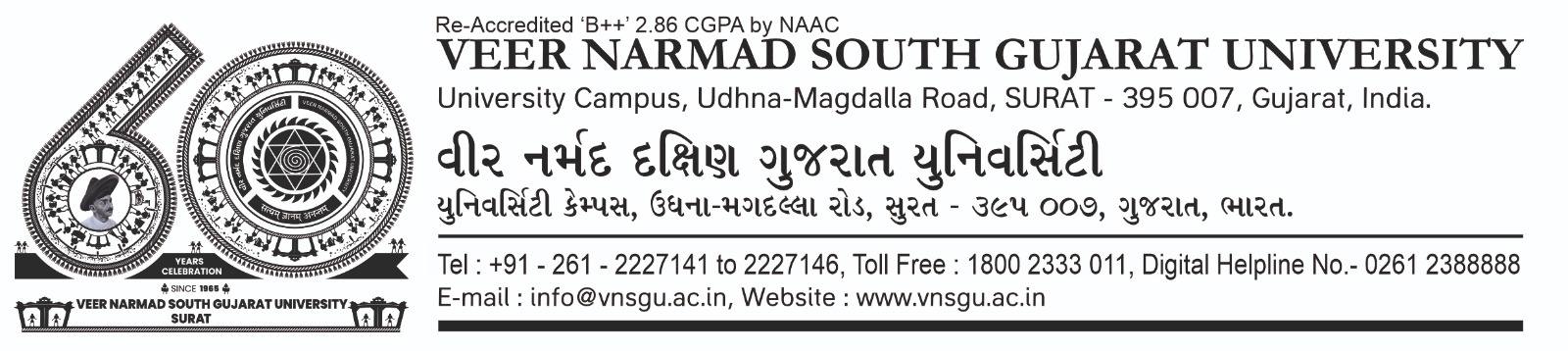 Application Form for the post of Associate Professor / Professor (as per UGC) in the Subject of _____________________________Total Pages verified (Yes/No) :Payment verification Detail : DD No./Reference No. 			Date :			Total Page Numbers including all Enclosures 1. Full Name (as per SSC / HSCMark sheet in block letter) :   Father’s/Husband’s Name:Mother’s Name: Gender: 2. (i) Please Tick () appropriate. Please enclose Caste Certificate of appropriate authority, if applicable(Note: Attach certificates from the competent authority wherever applicable) 	(A) 	Caste Certificate No. :____________________		(B) Issue Date: __________________ 	(C)   	(i)  Name of Issuing Authority__________________________ (ii) Whether candidate belongs to Minority ? (YES/NO)		(iii) Ex-Serviceman (YES/NO)		(iv) Birth Place ________________ Tal. _____________ Dist._____________ State ______________(v) Native Place ______________ Tal. _____________ Dist._______________State ______________ (vi)  Religion _____________	(vii) Nationality ___________ 	(viii) Mother tongue_____________ (ix) Blood Group ____________ 	(x) Height ________ cms	(xi) Weigh__________ Kgs. (xii)PersonalMarks of Identification:  ____________________________________________________(xiii) Languages Known : 3.  Date of Birth:       /       /      	(dd/mm/yyyy) Specify age in years, months and days from date of birth to last date of receiving application in following table  :(Attach copy of the School Leaving Certificate/Birth Certificate etc. in which the Birth Date is mentioned.)4.   Please Tick () appropriate:   5.    Full Address for correspondence (In Block Letters):Name:Address with pin code:Mobile Number:Alternate Mobile Number:E-mail address:6. 	Educational Qualifications: Examinations passed (Attested copies of all testimonials/ Certificates including Marks, Grade, Certificate should be attached) :* Proof of Conversion from CGPA to percentage is a must.Note : Mention all-academic credentials starting from SSC to highest Degree including GSET/NET etc. in ascending order.7. Area of Specialization:  ________________________________________8.	Current Position :  	Note: In above table attach appointment letter, experience letter, proof of Basic Pay with Pay Scale, Gross Salary as applicable should be attached. 9.	Details of Teaching Experience : Note: For each entry including current position in above table attach appointment letter, experience letter, proof of Basic Pay with Pay Scale, Gross Salary as applicable should be attached. 10. A: Teaching Experience:B: Professional / IndustrialExperience     C: Research Experience:   (Except M.Phil / Ph.D. work)11.Information regarding recognition as a Post-Graduate Teacher. (Please attach Certificate)12.Information regarding recognition as a Ph.D. Guide/Supervisor. (Please attach Certificate)13. 	Research Guidance:  14. Details for Calculating Academic/Research Score:(14.1)Research Papers in Peer-Reviewed/UGC Listed/ UGC Care(14.2)     Publication (other than Research papers)Note: Attach front, index and back pages justifying the claim showing the ISBN/ISSN No.(14.3) CREATION OF ICT MEDIATED TEACHING LEARNING PEDAGOGY AND CONTENT AND  DEVELOPMENT OF NEW AND INNOVATIVE COURSES AND CURRICULA.* Each activity should be claimed by the applicant with supporting documents.(14.4)  (a) RESEARCH GUIDANCE - Ph.D. awarded / Thesis submitted** Submit Ph.D. Certificate of Submission /PhD award letter/Ph.D. Notification.M.Phil. awarded /P.G. Dissertation** Submit M.Phil./P.G. Dissertation Certificate of submission(14.4)  (b) RESEARCH PROJECTS COMPLETED (Enclose copy of project sanction order,             Utilization and completion certificate issued by the University/Competent Authority)(14.4)  (c) RESEARCH PROJECTS ONGOING: (Enclose copy of project sanction order)(14.4) (d) CONSULTANCYNote: Supportive documents as applicable such as nature of consultancy, role and responsibility of the applicant pertaining to said consultancy, revenue sharing document, copy of MOU and any other relevant document.(14.5) (a) PATENTSNote: Applicant should enclose patent award certificate. (14.5)(b)*Policy Document (Submitted to an International body/organization like UNO/UNESCO/World Bank/International Monetary Fund etc. or Central Government or State Government)(14.5) (c) Awards/Fellowship(14.6) *INVITED LECTURES / RESOURCE PERSON/ PAPER PRESENTATION IN SEMINARS/ CONFERENCES/FULL PAPER IN CONFERENCE PROCEEDINGS (Paper presented in Seminars/Conferences and also published as full paper in Conference Proceedings will be counted only once)Any other information : NOTE: The research scores claimed by the applicant must be based on objectively verifiable criteria, and supported with documentary evidence. Research scores that cannot be verified will not be considered. PLEASE READ THE INSTRUCTIONS FOR EACH CATEGORY CAREFULLY, AND FOLLOW THEM.Table 2Methodology for University and College Teachers for Calculating Academic/research ScoreClarifications forTable-2Clarifications for Item No. 14.1 to 14.6 and best Research Publications to be strictly followed by candidate while filling up the application form.Note:1. The Research score for research papers would be augmented as follows:Peer-Reviewed or UGC-listed Journals (Impact factor to be determined as per Thomson Reuters list) :i)	Paper in refereed journals without impact factor	- 	5 Pointsii)	Paper with impact factor less than 1 			- 	10 Pointsiii)	Paper with impact factor between 1 and 2 		- 	15 Pointsiv)	Paper with impact factor between 2 and 5 		- 	20 Pointsv)	Paper with impact factor between 5 and 10 		- 	25 Pointsvi)	Paper with impact factor >10 				- 	30 Points(a)	Two authors: 70% of total value of publication for each author.(b)	More than two authors: 70% of total value of publication for the First/Principal/Corresponding author and 30% of total value of publication for each of the joint authors.2. Joint Projects: Principal Investigator and Co-investigator would get 50% each.3.Paper presented if part of edited book or proceeding then it can be claimed only once.4. For joint supervision of research students, the formula shall be 70% of the total score for Supervisor and Co-supervisor. Supervisor and Co-supervisor, both shall get 7 marks each.5. *For the purpose of calculating research score of the teacher, the combined research score from the categories of 5(b). Policy Document and 6. Invited lectures/Resource Person/Paper presentation shall have an upper capping of thirty percent of the total research score of the teacher concerned.6. The research score shall be from the minimum of three categories out of six categories.Note : (1) 	Any additional qualifications, experience, honors and other achievements gained by the candidate during the period between the last date of receiving application and the date of conducting the interview will not be taken into consideration.(2) 	Have you ever been arrested/prosecuted/kept in detention/convicted by a court of Law or whether any case is pending against you in a Court of Law?  (Yes/No) ____If the answer to the above question is “Yes” give details____________________________.(3) 	Have you ever been debarred from any examination/rusticated by any University or any other educational institution or whether any case is pending against you in any University or any other educational institution? (Yes/No) ____If the answer to the above question is “Yes” give details ____________________________.(4) 	Has any disciplinary action been taken against you by any University/ Institute where you have served?      (Yes/No) ____If the answer to the above question is “Yes” give details ____________________________.DeclarationI, ______________________________________________ Son / Daughter of __________________________________________, Age :_________, resident of _______________ __________________________, District : ________________, hereby declare that the information furnished above is true and correct to the best of my knowledge and belief and also that I have not concealed any fact or withheld any information regarding my past service and record. If any information is found to be false or incorrect or anything is found to have been concealed, I will be disqualified for selection or if appointed, will be liable to termination without any notice or compensation.I am aware of the fact that, if the information given by me is proved false / not true, I will have to face the punishment as per the law.  Also, all the benefits availed by me shall be summarily withdrawn/kept in abeyance.I have carefully read all the instructions and concerned notifications before filling up this application form. I have understood all the instructions and will abide by them.Place : __________________			                _________________Date : ___/___ /_____					Signature of the Applicant----------------------------------------------------------------------------------------------------------------No Objection Certificate from the EmployerThis is to certify that Dr./Mr./Miss./Mrs./						is presently holding the post of 			 on a regular basis in our organization/ institute/ department.The organization/institute/department has NO OBJECTION to him/her applying for the post of    							 in the Veer Narmad South Gujarat University. In case of his/her selection, he/she will be relieved as per rules and regulation.Place :_______________ 				Signature of Employer ___________________Date : ___/___ /___ 					Designation ___________________
Office Stamp _________________Filled By Candidate for CorrespondenceFull Address for correspondence (In Block Letters):Name:Address with pin code:Contact Number:E-mail address:Full Address for correspondence (In Block Letters):Name:Address with pin code:Contact Number:E-mail address:Full Address for correspondence (In Block Letters):Name:Address with pin code:Contact Number:E-mail address:Full Address for correspondence (In Block Letters):Name:Address with pin code:Contact Number:E-mail address:Best Research Papers in Peer-Reviewed/UGC Listed/ UGC Care(10 Best research papers in case of Professor and 7 Best research papers in case of Associate Professor) – Note: Best Research Papers should be listed and bind separately in the following proforma.Name of the Applicant:Subject:Post applied for: Associate Professor / ProfessorNote : Applicant should submit four sets comprising of above table and full copy of  research papers. Signature of the ApplicantDate:    /    /   Applicants are requested to mentioned following information on the envelopApplication for the Post of Associate Professor / Professor in the Subject of _______________To,The RegistrarVeer Narmad South Gujarat UniversityUdhna-Magdalla RoadSurat – 395 007Gujarat – INDIAFor Office Use OnlyFor Office Use OnlyFor Office Use OnlyInward No.:AccountGeneralDate:Sr. No.D.D. No. _______________Date : ___/____/2024, Rs.________, Name of the Bank : ______________________Branch_____________  Payable at _________For online Payment :Bank Name : State Bank of India, Vesu Branch, SuratAccount Number : 00000040240013948IFSC Code : SBIN0013358S.C.S.T.OBC / SEBCEWSGeneralPHPage NoLanguages KnownReadWriteVerbal CommunicationGujaratiHindiEnglishYearMonthDaysPage NoMarriedUnmarriedDivorceeWidow / WidowerSr.No.Name of Examination / DegreeName of  the Examining Body / UniversityPrincipal SubjectSubsidiary Subject / SpecializationYear & Month of Passing/ Notification dateTotal Marks & Marks obtainedNo. of attemptsPercentage / Grade(*) Class Page No1S.S.C.23456789101112131415Sr. No.Gold Medal / Prize / Rank Certificate (In case of first rank)DegreeBachelor / MasterYear / MonthPage No.1234Full Name & Address of the Current Employer Designation Government/ Grant in Aid/ Self Finance/ Private Institute/ Organization etc.Full Time/ Part Time/ Temporary Ad-hoc/ ContractualBasic Pay with Pay Scale / Fixed payDate of Joining Page NoSr. No.Full Name & Address of theEmployerDesignation Date of JoiningDate of LeavingExperience in Years, Month and DaysGovernment/ Grant in Aid/ Self Finance/ Private Institute/ Organization etc.Full Time/ Part Time/ Temporary Ad-hoc/ ContractualBasic Pay with Pay Scale / Fixed payGross Salary Page No1234Total Experience (Years, Month and Days)Total Experience (Years, Month and Days)Total Experience (Years, Month and Days)Total Experience (Years, Month and Days)Total Experience (Years, Month and Days)LevelFrom(dd/mm/yyyy)To(dd/mm/yyyy)Year/sMonth/sDay/sPage NoU.G.P.G.Total (U.G. + P.G.)Total (U.G. + P.G.)Total (U.G. + P.G.)Sr. NoName of Institute/ Industry / Organization etc.DesignationFrom(dd/mm/yyyy)To(dd/mm/yyyy)Year/sMonth/sDay/sPage No12Total Experience (Years, Month and Days)Total Experience (Years, Month and Days)Total Experience (Years, Month and Days)Total Experience (Years, Month and Days)Total Experience (Years, Month and Days)Sr. NoName of Institute/ Industry / Organization etc.DesignationFrom(dd/mm/yyyy)To(dd/mm/yyyy)Year/sMonth/sDay/sPage No12Total Experience (Years, Month and Days)Total Experience (Years, Month and Days)Total Experience (Years, Month and Days)Total Experience (Years, Month and Days)Total Experience (Years, Month and Days)Sr. No.Date of recognition as a Post-Graduate teacherName of the University granting recognitionPage NoSr. No.Date of recognition as a Ph.D. Guide/SupervisorName of the University granting recognitionPage NoSr. No.DegreeNo. of Students pursuingNo. of Students awardedPage No1Ph.D.2M. Phil.3OthersSr.No.Title ofthe Research PaperAuthorsType of  Author: First/ Principal/ CorrespondingName ofthe JournalVol. No.&pp / YearType of Journals: Peer-Reviewed/ UGC Listed with Sr. No./ UGC CareImpactfactoras per Thomson Reuters on the date of publicationISSN PageNo.123Sr. No.Title of the BookAuthorsType of  Author: First/Principal/CorrespondingName of the Publisher, Month, YearISBNScoreclaimed by applicantScoreVerified by UniversityPageNo.BOOKS AUTHORED WHICH ARE PUBLISHED BY: BOOKS AUTHORED WHICH ARE PUBLISHED BY: BOOKS AUTHORED WHICH ARE PUBLISHED BY: BOOKS AUTHORED WHICH ARE PUBLISHED BY: BOOKS AUTHORED WHICH ARE PUBLISHED BY: BOOKS AUTHORED WHICH ARE PUBLISHED BY: BOOKS AUTHORED WHICH ARE PUBLISHED BY: BOOKS AUTHORED WHICH ARE PUBLISHED BY: BOOKS AUTHORED WHICH ARE PUBLISHED BY: International publishersInternational publishersInternational publishersInternational publishersInternational publishersInternational publishersInternational publishersInternational publishersInternational publishers1National publishersNational publishersNational publishersNational publishersNational publishersNational publishersNational publishersNational publishersNational publishers1Chapter in Edited BookChapter in Edited BookChapter in Edited BookChapter in Edited BookChapter in Edited BookChapter in Edited BookChapter in Edited BookChapter in Edited BookChapter in Edited Book1Editor of Book by International PublisherEditor of Book by International PublisherEditor of Book by International PublisherEditor of Book by International PublisherEditor of Book by International PublisherEditor of Book by International PublisherEditor of Book by International PublisherEditor of Book by International PublisherEditor of Book by International Publisher1Editor of Book by National PublisherEditor of Book by National PublisherEditor of Book by National PublisherEditor of Book by National PublisherEditor of Book by National PublisherEditor of Book by National PublisherEditor of Book by National PublisherEditor of Book by National PublisherEditor of Book by National Publisher1(b) Translation works in Indian and Foreign Languages by qualified faculties(b) Translation works in Indian and Foreign Languages by qualified faculties(b) Translation works in Indian and Foreign Languages by qualified faculties(b) Translation works in Indian and Foreign Languages by qualified faculties(b) Translation works in Indian and Foreign Languages by qualified faculties(b) Translation works in Indian and Foreign Languages by qualified faculties(b) Translation works in Indian and Foreign Languages by qualified faculties(b) Translation works in Indian and Foreign Languages by qualified faculties(b) Translation works in Indian and Foreign Languages by qualified facultiesChapter or Research PaperChapter or Research PaperChapter or Research PaperChapter or Research PaperChapter or Research PaperChapter or Research PaperChapter or Research PaperChapter or Research PaperChapter or Research Paper1BookBookBookBookBookBookBookBookBook1Sr. No.Activity*Scoreclaimed by applicantScoreVerified by UniversityPageNo.(a) DEVELOPMENT OF INNOVATIVE PEDAGOGY(a) DEVELOPMENT OF INNOVATIVE PEDAGOGY(a) DEVELOPMENT OF INNOVATIVE PEDAGOGY(a) DEVELOPMENT OF INNOVATIVE PEDAGOGY(a) DEVELOPMENT OF INNOVATIVE PEDAGOGY1(b) DESIGN OF NEW CURRICULA AND COURSES(b) DESIGN OF NEW CURRICULA AND COURSES(b) DESIGN OF NEW CURRICULA AND COURSES(b) DESIGN OF NEW CURRICULA AND COURSES(b) DESIGN OF NEW CURRICULA AND COURSES1(c) MOOCs(c) MOOCs(c) MOOCs(c) MOOCs(c) MOOCsDevelopment of complete MOOCs in 4 quadrants (4 credit course) (In case of MOOCs of lesser credits 05 marks/credit)Development of complete MOOCs in 4 quadrants (4 credit course) (In case of MOOCs of lesser credits 05 marks/credit)Development of complete MOOCs in 4 quadrants (4 credit course) (In case of MOOCs of lesser credits 05 marks/credit)Development of complete MOOCs in 4 quadrants (4 credit course) (In case of MOOCs of lesser credits 05 marks/credit)Development of complete MOOCs in 4 quadrants (4 credit course) (In case of MOOCs of lesser credits 05 marks/credit)1MOOCs (developed in 4 quadrant) per module/lectureMOOCs (developed in 4 quadrant) per module/lectureMOOCs (developed in 4 quadrant) per module/lectureMOOCs (developed in 4 quadrant) per module/lectureMOOCs (developed in 4 quadrant) per module/lecture1Content writer/subject matter expert for each module of MOOCs (at least one quadrant)Content writer/subject matter expert for each module of MOOCs (at least one quadrant)Content writer/subject matter expert for each module of MOOCs (at least one quadrant)Content writer/subject matter expert for each module of MOOCs (at least one quadrant)Content writer/subject matter expert for each module of MOOCs (at least one quadrant)1Course Coordinator for MOOCs (4 credit course)(In case of MOOCs of lesser credits 02 marks/credit)Course Coordinator for MOOCs (4 credit course)(In case of MOOCs of lesser credits 02 marks/credit)Course Coordinator for MOOCs (4 credit course)(In case of MOOCs of lesser credits 02 marks/credit)Course Coordinator for MOOCs (4 credit course)(In case of MOOCs of lesser credits 02 marks/credit)Course Coordinator for MOOCs (4 credit course)(In case of MOOCs of lesser credits 02 marks/credit)1(d) E-CONTENT(d) E-CONTENT(d) E-CONTENT(d) E-CONTENT(d) E-CONTENTDevelopment of e-Content in 4 quadrants for a complete course/e-bookDevelopment of e-Content in 4 quadrants for a complete course/e-bookDevelopment of e-Content in 4 quadrants for a complete course/e-bookDevelopment of e-Content in 4 quadrants for a complete course/e-bookDevelopment of e-Content in 4 quadrants for a complete course/e-book1e-Content (developed in 4 quadrants) per modulee-Content (developed in 4 quadrants) per modulee-Content (developed in 4 quadrants) per modulee-Content (developed in 4 quadrants) per modulee-Content (developed in 4 quadrants) per module1Contribution to development of e-content module in complete course/paper/e-book (at least one quadrant)Contribution to development of e-content module in complete course/paper/e-book (at least one quadrant)Contribution to development of e-content module in complete course/paper/e-book (at least one quadrant)Contribution to development of e-content module in complete course/paper/e-book (at least one quadrant)Contribution to development of e-content module in complete course/paper/e-book (at least one quadrant)1Editor of e-content for complete course/ paper /e-bookEditor of e-content for complete course/ paper /e-bookEditor of e-content for complete course/ paper /e-bookEditor of e-content for complete course/ paper /e-bookEditor of e-content for complete course/ paper /e-book1Sr. No.Name of the ScholarNature of Guidance (Guide or Co-guide)Title of the ThesisAwarded / Thesis submittedUniversityMonth and YearScoreclaimed by applicantScoreVerified by UniversityPageNo.1Sr. No.Name of the ScholarTitle of the  Dissertation/ThesisM.Phil. / P.G.UniversityMonth and YearScoreclaimed by applicantScoreVerified by UniversityPageNo.1Sr. No.Title of the Project(More than Rs.10 lakhs)Names of PI and co-PIFunding AgencyGrant SanctionedDurationDurationScoreclaimed by applicantScoreVerified by UniversityPageNo.Sr. No.Title of the Project(More than Rs.10 lakhs)Names of PI and co-PIFunding AgencyGrant SanctionedFromToScoreclaimed by applicantScoreVerified by UniversityPageNo.1Sr. No.Title of the Project(Less than Rs. 10 lakhs)Names of PI and co-PIFunding AgencyGrant SanctionedDurationDurationScoreclaimed by applicantScoreVerified by UniversityPageNo.Sr. No.Title of the Project(Less than Rs. 10 lakhs)Names of PI and co-PIFunding AgencyGrant SanctionedFromToScoreclaimed by applicantScoreVerified by UniversityPageNo.1Sr. No.Title of the Project(More than Rs.10 lakhs)Names of PI and co-PIFunding AgencyGrant SanctionedDurationDurationScoreclaimed by applicantScoreVerified by UniversityPageNo.Sr. No.Title of the Project(More than Rs.10 lakhs)Names of PI and co-PIFunding AgencyGrant SanctionedFromToScoreclaimed by applicantScoreVerified by UniversityPageNo.1Sr. No.Title of the Project(Less than Rs. 10 lakhs)Names of PI and co-PIFunding AgencyGrant SanctionedDurationDurationScoreclaimed by applicantScoreVerified by UniversityPageNo.Sr. No.Title of the Project(Less than Rs. 10 lakhs)Names of PI and co-PIFunding AgencyGrant SanctionedFromToScoreclaimed by applicantScoreVerified by UniversityPageNo.1Sr. No.Description of consultancyName of  Agency/Institution etc.Consultancy AmountDurationDurationScoreclaimed by applicantScoreVerified by UniversityPageNo.Sr. No.Description of consultancyName of  Agency/Institution etc.Consultancy AmountFromToScoreclaimed by applicantScoreVerified by UniversityPageNo.Sr. No.Details of Patent including the names of PatenteeInternational/ NationalYear of AwardPageNo.1Sr. No.Details of Policy DocumentBody/OrganizationInternational/  National / StateYearScoreclaimed by applicantScoreVerified by UniversityPageNo.1Sr. No.Name of the Award / Fellowship Awarding Institute/OrganizationInternational/ National / Date of Award Scoreclaimed by applicantScoreVerified by UniversityPageNo.1Sr. No.Title Name of the Event with dateInvited Lectures/Resource person/Paper presentation  (Oral/Poster)Organizer/InstituteInternational (Abroad)/International(within country) / National / State / University levelScoreclaimed by applicantScoreVerified by UniversityPageNo.1Sr. No.Activity/InformationPage No.1.2.Sr. No.Academic/research ActivityAcademic/research ActivityMax. points for University and college teacher positionMax. points for University and college teacher positionMax. points for University and college teacher positionSr. No.Academic/research ActivityAcademic/research ActivityFaculties of Sciences / Engineering/ Agriculture/ Medical / Veterinary SciencesFaculties of Sciences / Engineering/ Agriculture/ Medical / Veterinary SciencesFaculties of Languages / Humanities/ Arts / Social Sciences/ Library/ Physical Education/ Commerce / Management& other related disciplines1.Research Papers in Peer-reviewed or UGC Listed JournalsResearch Papers in Peer-reviewed or UGC Listed Journals08 per publication08 per publication10 per publication2.Publications (other than research papers)Publications (other than research papers)2.Books authored which are published by:Books authored which are published by:2.International PublishersInternational Publishers1212122.National PublishersNational Publishers1010102.Chapter in Edited BookChapter in Edited Book5552.Editor of Book by International PublisherEditor of Book by International Publisher1010102.Editor of Book by National PublisherEditor of Book by National Publisher8882.Translation works in Indian and Foreign Languages by Qualified FacultiesTranslation works in Indian and Foreign Languages by Qualified Faculties2.Chapter or research PaperChapter or research Paper3332.BookBook8883.Creation of ICT mediated Teaching Learningpedagogy and content and development of new andinnovative courses and curriculaCreation of ICT mediated Teaching Learningpedagogy and content and development of new andinnovative courses and curricula3.Development of Innovative pedagogyDevelopment of Innovative pedagogy5553.Design of new curricula and coursesDesign of new curricula and courses2 per curricula/course2 per curricula/course2 per curricula/course3.MOOCsMOOCs3.Development of complete MOOCs in 4 quadrants (4credit course)(In case of MOOCs of lesser credits 05 marks/credit)Development of complete MOOCs in 4 quadrants (4credit course)(In case of MOOCs of lesser credits 05 marks/credit)2020203.MOOCs (developed in 4 quadrant) per module/lectureMOOCs (developed in 4 quadrant) per module/lecture5553.Content writer/subject matter expert for each module of MOOCs (at least one quadrant)Content writer/subject matter expert for each module of MOOCs (at least one quadrant)2223.Course Coordinator for MOOCs (4 credit course)(In case of MOOCs of lesser credits 02 marks/credit)Course Coordinator for MOOCs (4 credit course)(In case of MOOCs of lesser credits 02 marks/credit)8883.E-ContentE-Content3.Development of e-Content in 4 quadrants for a complete course/e-bookDevelopment of e-Content in 4 quadrants for a complete course/e-book1212123.e-Content (developed in 4 quadrants) per modulee-Content (developed in 4 quadrants) per module5553.Contribution to development of e-content module in complete course/paper/e-book (at least one quadrant)Contribution to development of e-content module in complete course/paper/e-book (at least one quadrant)2223.Editor of e-content for complete course/ paper /e-bookEditor of e-content for complete course/ paper /e-book1010104.(a) Research Guidance(a) Research Guidance4.Ph.D.Ph.D.10 per degree awarded5 per thesis submitted10 per degree awarded5 per thesis submitted10 per degree awarded5 per thesis submitted4.M.Phil./P.G. DissertationM.Phil./P.G. Dissertation2 per degree awarded2 per degree awarded2 per degree awarded4.Research Projects CompletedResearch Projects Completed4.More than 10 lakhsMore than 10 lakhs1010104.Less than 10 lakhsLess than 10 lakhs5554.Research Project OngoingResearch Project Ongoing4.More than 10 lakhsMore than 10 lakhs5554.Less than 10 lakhsLess than 10 lakhs2224.ConsultancyConsultancy3335.PatentsInternational10101010National7777*Policy Document (Submitted to an International body/organization like UNO/UNESCO/World Bank/International Monetary Fund etc. or Central Government or State Government)International10101010National7777State4444Awards/FellowshipInternational7777National55556.*Invited lectures / Resource Person/ paper presentation in Seminars/ Conferences/full paper in Conference Proceedings (Paper presented in Seminars/Conferences and also published as full paper in Conference Proceedings will be counted only once)International (Abroad)7777International (Within country)5555National3333State/University2222Sr. No.Academic/Research ActivityClarifications1.Research Papers in Peer-reviewed or UGC Listed JournalsResearch Papers published in Journals listed in UGC-CARE will only be considered for Academic/ Research activity if the publication date of the said Research papers is on or after 14th June 2019.Research Papers published in Peer-Reviewed / UGC Listed Journals will also be considered only if the publication date of the said Research papers is before 14th June 2019. Research Papers published on or after 14th June 2019, if the journal in which the research paper is published is subsequently removed from the UGC-CARE list and if the candidate provides proof that the journal was in the UGC-CARE list on the date of publication, then the Research paper will be considered.   Only published Research Papers will be considered for Academic/ Research activity. Merely acceptance of the Research Papers will not be considered for Academic/ Research activity.2.Publications (other than research papers)For Chapters published in Edited books, the book should have ISBN. 2.(a) Books authored which are published by:For Chapters published in Edited books, the book should have ISBN. 2.International PublishersFor Chapters published in Edited books, the book should have ISBN. 2.National PublishersFor Chapters published in Edited books, the book should have ISBN. 2.Chapter in Edited BookFor Chapters published in Edited books, the book should have ISBN. 2. Editor of Book by International PublisherFor Chapters published in Edited books, the book should have ISBN. 2. Editor of Book by National PublisherFor Chapters published in Edited books, the book should have ISBN. 2.Translation works in Indian and Foreign Languages by Qualified FacultiesIf translation workis done for the entire book, the candidate should claim points only for the book and not for individual Chapters. Provided the book should have ISBN and the candidate’s name should be mentioned as the translator in the book.2.Chapter orResearch PaperIf translation workis done for the entire book, the candidate should claim points only for the book and not for individual Chapters. Provided the book should have ISBN and the candidate’s name should be mentioned as the translator in the book.2.BookIf translation workis done for the entire book, the candidate should claim points only for the book and not for individual Chapters. Provided the book should have ISBN and the candidate’s name should be mentioned as the translator in the book.3.Creation of ICT-mediated Teaching Learningpedagogy and content and development of new andinnovative courses and curricula3.Development of Innovative pedagogyThe Development of Innovative pedagogy should be as per the UGC Guidelines forInnovative Pedagogical Approaches & Evaluation Reforms published on 22/12/2022 The Development of Innovative pedagogy should be as per the UGC Guidelines forInnovative Pedagogical Approaches & Evaluation Reforms published on 22/12/2022 3.Design of new curricula and coursesAppointment of the applicant for such assignment should be made by a competent body/authority (i.e. Board of Studies/Academic Council etc.) exclusively for designing and content development of new curricula and courses. Merely revision of a course/syllabi will not be considered for Research Score.   Appointment of the applicant for such assignment should be made by a competent body/authority (i.e. Board of Studies/Academic Council etc.) exclusively for designing and content development of new curricula and courses. Merely revision of a course/syllabi will not be considered for Research Score.   3.MOOCsFor MOOC and e-Content development, the MHRD Guidelines for developing online Courses for SWAYAM’, 1st June 2017 has to be followed.For MOOC and e-Content development, the MHRD Guidelines for developing online Courses for SWAYAM’, 1st June 2017 has to be followed.3.Development of complete MOOCs in 4 quadrants (4 credit course)(In case of MOOCs of lesser credits 05 marks/credit)For MOOC and e-Content development, the MHRD Guidelines for developing online Courses for SWAYAM’, 1st June 2017 has to be followed.For MOOC and e-Content development, the MHRD Guidelines for developing online Courses for SWAYAM’, 1st June 2017 has to be followed.3.MOOCs (developed in 4 quadrants) per module/lectureFor MOOC and e-Content development, the MHRD Guidelines for developing online Courses for SWAYAM’, 1st June 2017 has to be followed.For MOOC and e-Content development, the MHRD Guidelines for developing online Courses for SWAYAM’, 1st June 2017 has to be followed.3.Content writer/subject matter expert for each module of MOOCs (at least one quadrant)For MOOC and e-Content development, the MHRD Guidelines for developing online Courses for SWAYAM’, 1st June 2017 has to be followed.For MOOC and e-Content development, the MHRD Guidelines for developing online Courses for SWAYAM’, 1st June 2017 has to be followed.3.Course Coordinator for MOOCs (4 credit course)(In case of MOOCs of lesser credits 02 marks/credit)For MOOC and e-Content development, the MHRD Guidelines for developing online Courses for SWAYAM’, 1st June 2017 has to be followed.For MOOC and e-Content development, the MHRD Guidelines for developing online Courses for SWAYAM’, 1st June 2017 has to be followed.E-ContentFor MOOC and e-Content development, the MHRD Guidelines for developing online Courses for SWAYAM’, 1st June 2017 has to be followed.For MOOC and e-Content development, the MHRD Guidelines for developing online Courses for SWAYAM’, 1st June 2017 has to be followed.Development of e-Content in 4 quadrants for a complete course/e-bookFor MOOC and e-Content development, the MHRD Guidelines for developing online Courses for SWAYAM’, 1st June 2017 has to be followed.For MOOC and e-Content development, the MHRD Guidelines for developing online Courses for SWAYAM’, 1st June 2017 has to be followed.e-Content (developed in 4 quadrants) per moduleFor MOOC and e-Content development, the MHRD Guidelines for developing online Courses for SWAYAM’, 1st June 2017 has to be followed.For MOOC and e-Content development, the MHRD Guidelines for developing online Courses for SWAYAM’, 1st June 2017 has to be followed.Contribution to the development of e-content module in complete course/paper/e-book (at least one quadrant)For MOOC and e-Content development, the MHRD Guidelines for developing online Courses for SWAYAM’, 1st June 2017 has to be followed.For MOOC and e-Content development, the MHRD Guidelines for developing online Courses for SWAYAM’, 1st June 2017 has to be followed.Editor of e-content for complete course/ paper /e-bookFor MOOC and e-Content development, the MHRD Guidelines for developing online Courses for SWAYAM’, 1st June 2017 has to be followed.For MOOC and e-Content development, the MHRD Guidelines for developing online Courses for SWAYAM’, 1st June 2017 has to be followed.4.(a) Research GuidanceFor P.G. Dissertation, the Research Score will be considered only if it is full-time and one semester without any other course(paper) completed or studied in parallel during the tenure of the P.G. Dissertation.For P.G. Dissertation, the Research Score will be considered only if it is full-time and one semester without any other course(paper) completed or studied in parallel during the tenure of the P.G. Dissertation.4.Ph.D.For P.G. Dissertation, the Research Score will be considered only if it is full-time and one semester without any other course(paper) completed or studied in parallel during the tenure of the P.G. Dissertation.For P.G. Dissertation, the Research Score will be considered only if it is full-time and one semester without any other course(paper) completed or studied in parallel during the tenure of the P.G. Dissertation.4.M.Phil./P.G. DissertationFor P.G. Dissertation, the Research Score will be considered only if it is full-time and one semester without any other course(paper) completed or studied in parallel during the tenure of the P.G. Dissertation.For P.G. Dissertation, the Research Score will be considered only if it is full-time and one semester without any other course(paper) completed or studied in parallel during the tenure of the P.G. Dissertation.4.Research Projects CompletedIn case of Research Projects (Completed or Ongoing) given to an individual or University/Institution, Director and Co-Director, Convenor and Co-Convenor, Coordinator, and Co-Coordinator, etc. will be considered equivalent to Principal Investigator and Co-Investigator respectively. In the case of a Project team member, he/she will be considered equivalent to Co-Investigator.In case of Research Projects (Completed or Ongoing) given to an individual or University/Institution, Director and Co-Director, Convenor and Co-Convenor, Coordinator, and Co-Coordinator, etc. will be considered equivalent to Principal Investigator and Co-Investigator respectively. In the case of a Project team member, he/she will be considered equivalent to Co-Investigator.4.More than 10 lakhsIn case of Research Projects (Completed or Ongoing) given to an individual or University/Institution, Director and Co-Director, Convenor and Co-Convenor, Coordinator, and Co-Coordinator, etc. will be considered equivalent to Principal Investigator and Co-Investigator respectively. In the case of a Project team member, he/she will be considered equivalent to Co-Investigator.In case of Research Projects (Completed or Ongoing) given to an individual or University/Institution, Director and Co-Director, Convenor and Co-Convenor, Coordinator, and Co-Coordinator, etc. will be considered equivalent to Principal Investigator and Co-Investigator respectively. In the case of a Project team member, he/she will be considered equivalent to Co-Investigator.4.Less than 10 lakhsIn case of Research Projects (Completed or Ongoing) given to an individual or University/Institution, Director and Co-Director, Convenor and Co-Convenor, Coordinator, and Co-Coordinator, etc. will be considered equivalent to Principal Investigator and Co-Investigator respectively. In the case of a Project team member, he/she will be considered equivalent to Co-Investigator.In case of Research Projects (Completed or Ongoing) given to an individual or University/Institution, Director and Co-Director, Convenor and Co-Convenor, Coordinator, and Co-Coordinator, etc. will be considered equivalent to Principal Investigator and Co-Investigator respectively. In the case of a Project team member, he/she will be considered equivalent to Co-Investigator.4.Research Project OngoingIn case of Research Projects (Completed or Ongoing) given to an individual or University/Institution, Director and Co-Director, Convenor and Co-Convenor, Coordinator, and Co-Coordinator, etc. will be considered equivalent to Principal Investigator and Co-Investigator respectively. In the case of a Project team member, he/she will be considered equivalent to Co-Investigator.In case of Research Projects (Completed or Ongoing) given to an individual or University/Institution, Director and Co-Director, Convenor and Co-Convenor, Coordinator, and Co-Coordinator, etc. will be considered equivalent to Principal Investigator and Co-Investigator respectively. In the case of a Project team member, he/she will be considered equivalent to Co-Investigator.4.More than 10 lakhsIn case of Research Projects (Completed or Ongoing) given to an individual or University/Institution, Director and Co-Director, Convenor and Co-Convenor, Coordinator, and Co-Coordinator, etc. will be considered equivalent to Principal Investigator and Co-Investigator respectively. In the case of a Project team member, he/she will be considered equivalent to Co-Investigator.In case of Research Projects (Completed or Ongoing) given to an individual or University/Institution, Director and Co-Director, Convenor and Co-Convenor, Coordinator, and Co-Coordinator, etc. will be considered equivalent to Principal Investigator and Co-Investigator respectively. In the case of a Project team member, he/she will be considered equivalent to Co-Investigator.4.Less than 10 lakhsIn case of Research Projects (Completed or Ongoing) given to an individual or University/Institution, Director and Co-Director, Convenor and Co-Convenor, Coordinator, and Co-Coordinator, etc. will be considered equivalent to Principal Investigator and Co-Investigator respectively. In the case of a Project team member, he/she will be considered equivalent to Co-Investigator.In case of Research Projects (Completed or Ongoing) given to an individual or University/Institution, Director and Co-Director, Convenor and Co-Convenor, Coordinator, and Co-Coordinator, etc. will be considered equivalent to Principal Investigator and Co-Investigator respectively. In the case of a Project team member, he/she will be considered equivalent to Co-Investigator.4.Consultancy------5.PatentsPatent Awarded/Granted Certificate should be considered for Research Score. Merely Patent application/registration Certificate will not be considered for Research Score. Patent Awarded/Granted Certificate should be considered for Research Score. Merely Patent application/registration Certificate will not be considered for Research Score. InternationalPatent Awarded/Granted Certificate should be considered for Research Score. Merely Patent application/registration Certificate will not be considered for Research Score. Patent Awarded/Granted Certificate should be considered for Research Score. Merely Patent application/registration Certificate will not be considered for Research Score. NationalPatent Awarded/Granted Certificate should be considered for Research Score. Merely Patent application/registration Certificate will not be considered for Research Score. Patent Awarded/Granted Certificate should be considered for Research Score. Merely Patent application/registration Certificate will not be considered for Research Score. *Policy Document (Submitted to an International body/organization like UNO/UNESCO/World Bank/International Monetary Fund etc. or Central Government or State Government)------International------National------State------Awards/FellowshipBest papers awarded during conferences/seminars/workshops etc. will not be considered.   Best papers awarded during conferences/seminars/workshops etc. will not be considered.   InternationalBest papers awarded during conferences/seminars/workshops etc. will not be considered.   Best papers awarded during conferences/seminars/workshops etc. will not be considered.   NationalBest papers awarded during conferences/seminars/workshops etc. will not be considered.   Best papers awarded during conferences/seminars/workshops etc. will not be considered.   6.*Invited lectures / Resource Person/ paper presentation in Seminars/ Conferences/full paper in Conference Proceedings (Paper presented in Seminars/Conferences and also published as a full paper in Conference Proceedings will be counted only once)Invited Lectures/Resource Persons in Seminars / Conferences / Workshops / Training Programmes / Short Term Programmes / FDP / QIP/ Symposium / RefresherCourses / Orientation Programme will be considered for Research Score.Lectures delivered as a part of Syllabi from course content will not be considered for Research Score.Membership in various committees of event organization viz. Conference organizing committee, Advisory Committee, Technical Committee, Publication Committee, etc. will not be considered for Research Score.In the case of Paper presentation (Poster/Oral), Proof of Paper presentation by the candidate will be considered for the Research Score. A mere attendance certificate for the same will not be considered for Research Score.Invited Lectures/Resource Persons in Seminars / Conferences / Workshops / Training Programmes / Short Term Programmes / FDP / QIP/ Symposium / RefresherCourses / Orientation Programme will be considered for Research Score.Lectures delivered as a part of Syllabi from course content will not be considered for Research Score.Membership in various committees of event organization viz. Conference organizing committee, Advisory Committee, Technical Committee, Publication Committee, etc. will not be considered for Research Score.In the case of Paper presentation (Poster/Oral), Proof of Paper presentation by the candidate will be considered for the Research Score. A mere attendance certificate for the same will not be considered for Research Score.International (Abroad)Invited Lectures/Resource Persons in Seminars / Conferences / Workshops / Training Programmes / Short Term Programmes / FDP / QIP/ Symposium / RefresherCourses / Orientation Programme will be considered for Research Score.Lectures delivered as a part of Syllabi from course content will not be considered for Research Score.Membership in various committees of event organization viz. Conference organizing committee, Advisory Committee, Technical Committee, Publication Committee, etc. will not be considered for Research Score.In the case of Paper presentation (Poster/Oral), Proof of Paper presentation by the candidate will be considered for the Research Score. A mere attendance certificate for the same will not be considered for Research Score.Invited Lectures/Resource Persons in Seminars / Conferences / Workshops / Training Programmes / Short Term Programmes / FDP / QIP/ Symposium / RefresherCourses / Orientation Programme will be considered for Research Score.Lectures delivered as a part of Syllabi from course content will not be considered for Research Score.Membership in various committees of event organization viz. Conference organizing committee, Advisory Committee, Technical Committee, Publication Committee, etc. will not be considered for Research Score.In the case of Paper presentation (Poster/Oral), Proof of Paper presentation by the candidate will be considered for the Research Score. A mere attendance certificate for the same will not be considered for Research Score.International (Within the country)Invited Lectures/Resource Persons in Seminars / Conferences / Workshops / Training Programmes / Short Term Programmes / FDP / QIP/ Symposium / RefresherCourses / Orientation Programme will be considered for Research Score.Lectures delivered as a part of Syllabi from course content will not be considered for Research Score.Membership in various committees of event organization viz. Conference organizing committee, Advisory Committee, Technical Committee, Publication Committee, etc. will not be considered for Research Score.In the case of Paper presentation (Poster/Oral), Proof of Paper presentation by the candidate will be considered for the Research Score. A mere attendance certificate for the same will not be considered for Research Score.Invited Lectures/Resource Persons in Seminars / Conferences / Workshops / Training Programmes / Short Term Programmes / FDP / QIP/ Symposium / RefresherCourses / Orientation Programme will be considered for Research Score.Lectures delivered as a part of Syllabi from course content will not be considered for Research Score.Membership in various committees of event organization viz. Conference organizing committee, Advisory Committee, Technical Committee, Publication Committee, etc. will not be considered for Research Score.In the case of Paper presentation (Poster/Oral), Proof of Paper presentation by the candidate will be considered for the Research Score. A mere attendance certificate for the same will not be considered for Research Score.NationalInvited Lectures/Resource Persons in Seminars / Conferences / Workshops / Training Programmes / Short Term Programmes / FDP / QIP/ Symposium / RefresherCourses / Orientation Programme will be considered for Research Score.Lectures delivered as a part of Syllabi from course content will not be considered for Research Score.Membership in various committees of event organization viz. Conference organizing committee, Advisory Committee, Technical Committee, Publication Committee, etc. will not be considered for Research Score.In the case of Paper presentation (Poster/Oral), Proof of Paper presentation by the candidate will be considered for the Research Score. A mere attendance certificate for the same will not be considered for Research Score.Invited Lectures/Resource Persons in Seminars / Conferences / Workshops / Training Programmes / Short Term Programmes / FDP / QIP/ Symposium / RefresherCourses / Orientation Programme will be considered for Research Score.Lectures delivered as a part of Syllabi from course content will not be considered for Research Score.Membership in various committees of event organization viz. Conference organizing committee, Advisory Committee, Technical Committee, Publication Committee, etc. will not be considered for Research Score.In the case of Paper presentation (Poster/Oral), Proof of Paper presentation by the candidate will be considered for the Research Score. A mere attendance certificate for the same will not be considered for Research Score.State/UniversityInvited Lectures/Resource Persons in Seminars / Conferences / Workshops / Training Programmes / Short Term Programmes / FDP / QIP/ Symposium / RefresherCourses / Orientation Programme will be considered for Research Score.Lectures delivered as a part of Syllabi from course content will not be considered for Research Score.Membership in various committees of event organization viz. Conference organizing committee, Advisory Committee, Technical Committee, Publication Committee, etc. will not be considered for Research Score.In the case of Paper presentation (Poster/Oral), Proof of Paper presentation by the candidate will be considered for the Research Score. A mere attendance certificate for the same will not be considered for Research Score.Invited Lectures/Resource Persons in Seminars / Conferences / Workshops / Training Programmes / Short Term Programmes / FDP / QIP/ Symposium / RefresherCourses / Orientation Programme will be considered for Research Score.Lectures delivered as a part of Syllabi from course content will not be considered for Research Score.Membership in various committees of event organization viz. Conference organizing committee, Advisory Committee, Technical Committee, Publication Committee, etc. will not be considered for Research Score.In the case of Paper presentation (Poster/Oral), Proof of Paper presentation by the candidate will be considered for the Research Score. A mere attendance certificate for the same will not be considered for Research Score.   Summary of Total Academic/Research Score (1+2+3+4+5+6)    Summary of Total Academic/Research Score (1+2+3+4+5+6)    Summary of Total Academic/Research Score (1+2+3+4+5+6)    Summary of Total Academic/Research Score (1+2+3+4+5+6)    Summary of Total Academic/Research Score (1+2+3+4+5+6)    Summary of Total Academic/Research Score (1+2+3+4+5+6)    Summary of Total Academic/Research Score (1+2+3+4+5+6)    Summary of Total Academic/Research Score (1+2+3+4+5+6)    Summary of Total Academic/Research Score (1+2+3+4+5+6)    Summary of Total Academic/Research Score (1+2+3+4+5+6)    Summary of Total Academic/Research Score (1+2+3+4+5+6)    Summary of Total Academic/Research Score (1+2+3+4+5+6)    Summary of Total Academic/Research Score (1+2+3+4+5+6)    Summary of Total Academic/Research Score (1+2+3+4+5+6)    Summary of Total Academic/Research Score (1+2+3+4+5+6)    Summary of Total Academic/Research Score (1+2+3+4+5+6)    Summary of Total Academic/Research Score (1+2+3+4+5+6) CategoriesClaimed ScoreClaimed ScoreClaimed ScoreClaimed ScoreClaimed ScoreClaimed ScoreClaimed ScoreClaimed ScoreClaimed ScoreClaimed ScoreClaimed ScoreClaimed ScoreClaimed ScoreClaimed ScoreClaimed ScoreTotal ScoreCategories14.114.214.214.314.314.314.314.414.414.414.414.514.514.514.6Total ScoreCategories14.1ababcdabcdabc14.6Total ScoreScoreclaimed by applicantScore Verified/ Assigned by UniversitySr.No.Title ofthe Research PaperAuthorsType of  Author: First/ Principal/ CorrespondingName ofthe JournalVol. No.&pp / YearType of Journals: Peer-Reviewed/ UGC Listed with Sr. No./ UGC CareImpactfactoras per Thomson Reuters on the date of publicationISSN 12345678910